Praktikum nr 5. Digitaalne allkiri. RSA+SHA1Võtmete genereerimine RSA Algoritmi abil:Valida kaks algarvu (iga algarv 1024 bits) Selleks kasuta abiarv 238564730459694973388537093802694895713859425391881298982lisa sellele oma sünnikuupäev korrutatud 232 (kasutage suurte arvude kalkulaatorit http://www.mobilefish.com/services/big_number_equation/big_number_equation.php)  Seejärel vali lähim algarv   http://www.numberempire.com/primenumbers.phpp=q=Arvutada moodul (kasutage suurte arvude kalkulaatorit http://www.mobilefish.com/services/big_number_equation/big_number_equation.php ) n=pq=Arvutada Euleri funktsiooni väärtust (n)=(p-1)(q-1)=Valida avatud eksponent e= Arvutada salastatud eksponent d =Avalikustada avavõti (e, n)Salvestada privaatvõti (d, n)Teksti ettevalmistamine allkirjastamiseks:Teisendada oma nimi kahendkoodiks:Hash-funktsioon SHA-1:Hash-funktsiooni arvutame tekstist, mis on saadud punktis 8.Sisendi ühtlustamine kuni 448 bittiSisendi pikendamine. Sisendi viimasele kuuekümne neljale kohale (512-448=64) kirjutatakse arvu L (esialgne pikkus) kahendesitus.Initsialiseerimine:A = 67452301 B = EFCDAB89 C = 98BADCFE D = 10325476 E = C3D2E1F0 Wt arvutus.Lähtudes Y0-st moodustage 16 esimest Wt sõna:Järgmised 16 sõna arvutatakse: Wt = Wt-16  Wt-14  Wt-8  Wt-3 jneIga raundi operatsiooni võib esitada kui 
A, B, C, D, E (CLS5 (A) + ft (B, C, D) + E + Wt + Kt), A, CLS30 (B), C, D 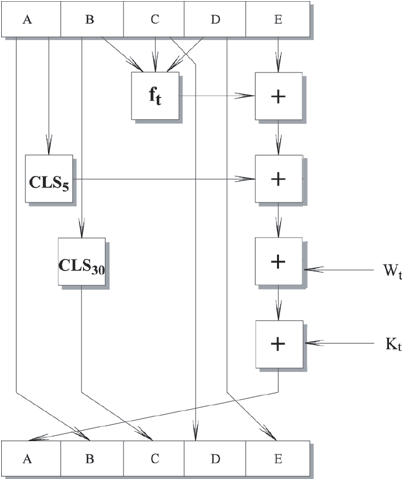 Arvutame CLS5 (A) :Arvutame esimese raundi jaoks ft (B, C, D)= (B & C)  (¬ B & D):Arvutame saadut tulemuste abil: (CLS5 (A) + ft (B, C, D) + E + W0 + K0), siin 
0  t  19 Kt = 5A827999Uus A võrdub eelmises punktis saadud tulemusegaUus B= vana A:Uus C = CLS30 (vana B):Uus D = vana C:Uus E = vana DOlgu uus ABCD- hash-funktsiooni lõppväljund (reaalselt oleks vaja läbida 80 kodeerimisringi). Kasutades RSA ja privaatvõtit  krüpteerime saadud koodi P(M)=Memod n=W0W1W2W3W4W5W6W7W8W9W10W11W12W13W14W15W16W17